Na kolejnej stronie zamieszczono zdjęcie obrazujące uchwyty, jakie należy uwzględnić przy wycenie: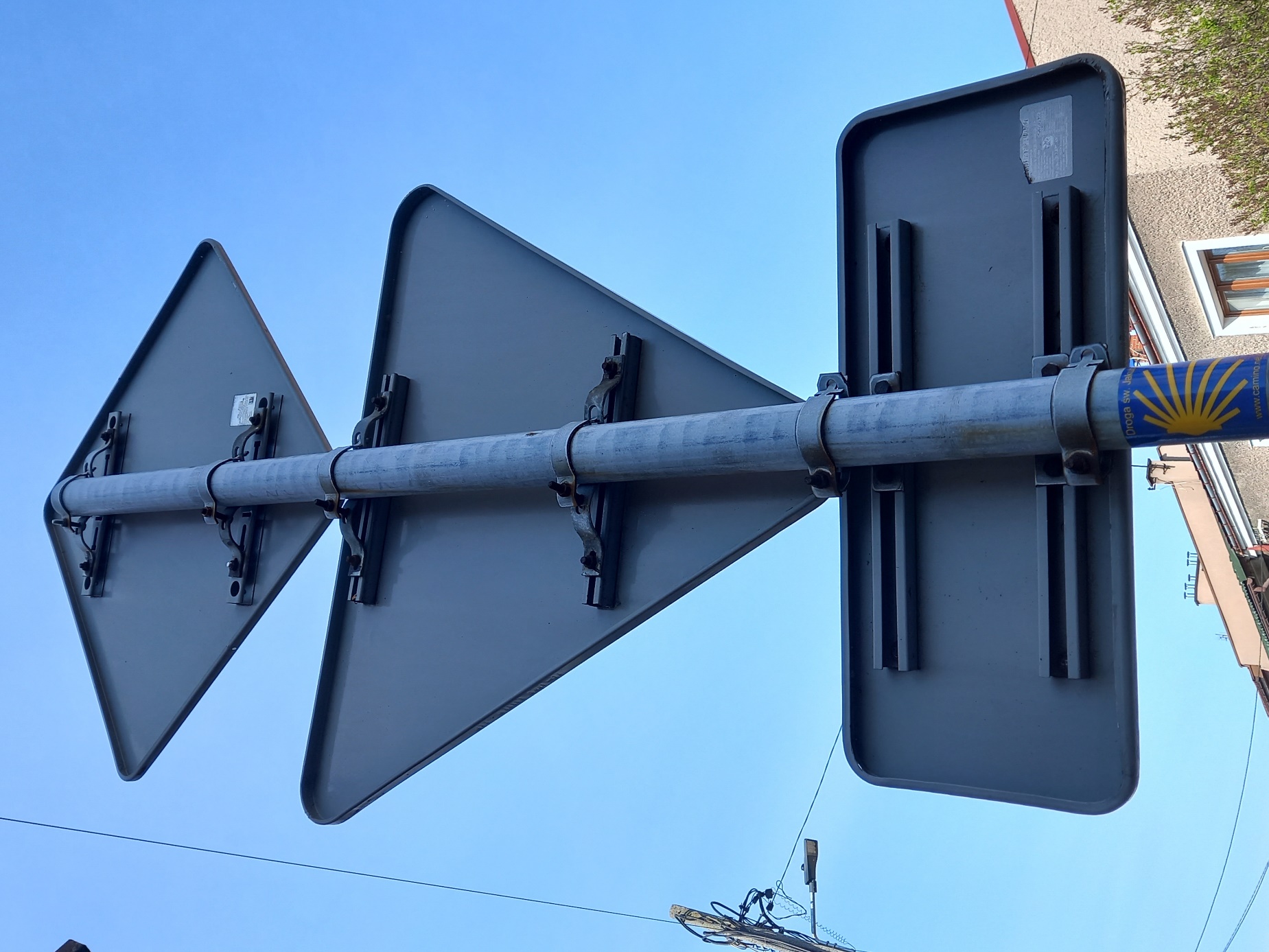 Załącznik nr 1 Znaki do wyceny bez uwzględnienia słupków i montażu (montaż po stronie Zamawiającego) – do wyceny znaki z uwzględnieniem uchwytów mocującychZałącznik nr 1 Znaki do wyceny bez uwzględnienia słupków i montażu (montaż po stronie Zamawiającego) – do wyceny znaki z uwzględnieniem uchwytów mocującychZałącznik nr 1 Znaki do wyceny bez uwzględnienia słupków i montażu (montaż po stronie Zamawiającego) – do wyceny znaki z uwzględnieniem uchwytów mocującychZałącznik nr 1 Znaki do wyceny bez uwzględnienia słupków i montażu (montaż po stronie Zamawiającego) – do wyceny znaki z uwzględnieniem uchwytów mocującychZałącznik nr 1 Znaki do wyceny bez uwzględnienia słupków i montażu (montaż po stronie Zamawiającego) – do wyceny znaki z uwzględnieniem uchwytów mocującychLp.Rodzaj znakuLiczba [szt]RozmiarCena jednostkowa brutto [zł]Razem [zł]1T-6a - tabliczka wskazująca układ dróg podporządkowanych2małe (M)2D-42 ,,obszar zabudowany''2małe (M)3E-17a - ,,Szczodrkowice”3mini (MI)4E-18a - ,,Szczodrkowice”3mini (MI)5U-12c słupek blokujący3-6łańcuch ocynkowany dł. 15 m1-7D-4a ,,droga bez przejazdu''1małe (M)8U-18b -lustro prostokątne zbrojone1400 x 6009D-19 ,,postój taksówek''1małe (M)10D-20 ,,koniec postoju taksówek'1małe (M)11A-7 ,,ustąp pierwszeństwa”2małe (M)12D-44 strefa parkowania z napisem ,,Postój płatny od pon do pt w godz. 7 – 16”1małe (M)13U18-a lustro okrągłe2Średnica 600RAZEM